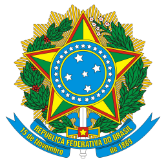 MINISTÉRIO DO DESENVOLVIMENTO, INDÚSTRIA, COMÉRCIO E SERVIÇOSFormulário DE REVOGAÇÃO de Ex-tarifário (PLEITO Revogação)Data da solicitação:Assunto: Pedido de REVOGAÇÃO de Ex-Tarifário publicado na [ato normativo] nº _ _ _ de _ _/_ _/_ _ _ _.NCM: _ _ _ _._ _._ _ – Ex  _ _ _.A [nome da Empresa ou Entidade], nos termos da Portaria nº 309, de 24 de junho de 2019 (DOU de 26 de junho de 2019), do Ministério da Economia, vem solicitar à Divisão de Ex-tarifário pedido de revogação do Ex-tarifário acima referenciado, pelo fato de existir produção nacional de bem equivalente, conforme abaixo descrito.OBS: se a pessoa de contato não for um funcionário da empresa, anexar ao processo procuração específica para pleitos desta natureza. Se a pessoa de contato for um funcionário da empresa, observar o item VII deste formulário. (adicionar quantas linhas forem necessárias à tabela acima) I - DA ENTIDADE DE CLASSE OU EMPRESA PLEITEANTEI - DA ENTIDADE DE CLASSE OU EMPRESA PLEITEANTERazão SocialCNPJFormato xx.xxx.xxx/xxxx-xxCNAE da Atividade Principal7 dígitos, formato xxxx-x/xxEndereçoCEPFormato xxxxx-xxxCidadeFormato Município-UFTelefoneFormato (xx) xxxx-xxxxII - DA PESSOA RESPONSÁVEL (FUNCIONÁRIO OU REPRESENTANTE LEGAL) POR ACOMPANHAR ESTE PLEITOII - DA PESSOA RESPONSÁVEL (FUNCIONÁRIO OU REPRESENTANTE LEGAL) POR ACOMPANHAR ESTE PLEITONome da pessoa de contatoCPFFormato xxxxxxxxx-xxE-mailEndereçoCEPFormato xxxxx-xxxCidadeFormato Município-UFTelefone FixoFormato (xx) xxxx-xxxxTelefone MóvelFormato (xx) xxxx-xxxxIII - DA SOLICITAÇÃO DE REVOGAÇÃOIII - DA SOLICITAÇÃO DE REVOGAÇÃOIndicação do bem objeto do pedido de revogaçãoIndicação do bem objeto do pedido de revogaçãoPublicado na Resolução Camex / Portaria SECINT nºFormato em 3 dígitosData da Resolução / PortariaFormato _ _/ _ _/ _ _ _ _NCMFormato _ _ _ _ . _ _ . _ _Código ExFormato em 3 dígitosDescrição publicada:Principais parâmetros técnicos Dados do bem nacional Dados do bem nacionalDescrição da mercadoriaPrincipais parâmetros técnicosFabricanteMarcaForma de produção do bemPreencher "S" para bem de produção seriada, ou "E" para bem feito sob encomendaSe o bem for seriado, informar o modelo de principal referênciaSe o bem for encomendado, informar o prazo de entrega (em dias)Preço R$ unitário de vendaPreço R$ unitário ex works (EXW)Caso possua, código FINAMERelação de fornecimentos efetuadosRelação de fornecimentos efetuadosRelação de fornecimentos efetuadosRelação de fornecimentos efetuadosRelação de fornecimentos efetuadosData do início de fabricação do bem nacional equivalenteFormato _ _/ _ _/ _ _ _ _Data do início de fabricação do bem nacional equivalenteFormato _ _/ _ _/ _ _ _ _Data do último fornecimentoFormato _ _/ _ _/ _ _ _ _Data do último fornecimentoFormato _ _/ _ _/ _ _ _ _Descrição da Mercadoria(EXEMPLO) Máquinas offset com 5 cores...Cliente(EXEMPLO)Indústria ABCCliente(EXEMPLO)Indústria ABCNº Nota Fiscal/Ano(EXEMPLO)5487713155-Data de emissão da Nota Fiscal(EXEMPLO)01/01/1900Justificativas e esclarecimentos técnicos entre o Ex-tarifário concedido e o equipamento nacional apresentado como equivalente, comparando os dados técnicos, as funções e as aplicações das máquinasJustificativas e esclarecimentos técnicos entre o Ex-tarifário concedido e o equipamento nacional apresentado como equivalente, comparando os dados técnicos, as funções e as aplicações das máquinasEQUIPAMENTO CONTESTADO: Especificações técnicas do equipamento contestado.EQUIPAMENTO NACIONAL: Especificações técnicas do equipamento nacional.IV- DOS ANEXOSIncluir no processo arquivos no formato PDF contendo: a) Catálogos do modelo substitutivo (em português), folhetos, prospectos ou memorial técnico do bem de sua fabricação;b) Literatura técnica, quando for o caso, e descrição técnica detalhada do bem fabricado pela empresa nacional, informando “know-how” utilizado;c) Cópia de notas fiscais de fornecimentos efetuados referentes ao bem considerado como equivalente;d) Proposta ou cotação realizada no passado para bem que execute as funções essenciais do bem objeto do pleito de Ex-tarifário;e) Outros documentos que possam servir de subsídios para a tomada de decisão; ef) Arquivo em PDF legível e que possa ser disponibilizado para o pleiteante originário do Ex-tarifário, que consolide: a descrição técnica detalhada; e o catálogo (com tradução livre, quando em língua estrangeira), layout, croqui, desenhos, fotos e/ou quaisquer outros meios de identificação técnica do produto.V – DECLARAÇÃO DE ATENDIMENTO ÀS LEIS E AOS REGULAMENTOS TÉCNICOS DE SEGURANÇADeclaro que, em conformidade com o disposto no art. 14, inciso IV, alínea d, da Portaria do Gabinete do Ministério da Economia nº 309, estou ciente de que os produtos contidos no presente pleito devem obedecer às leis e aos regulamentos técnicos e de segurança brasileiros, estando sujeitos à fiscalização da autoridade competente em território nacional, notadamente quanto ao cumprimento dos requisitos previstos na NR nº 12.VI – DECLARAÇÃO DE CIÊNCIA E RESPONSABILIDADE EM RELAÇÃO AOS ARQUIVOS ENVIADOS À EMPRESA PLEITEANTE E DIVULGADOS EM CONSULTA PÚBLICADeclaro estar ciente de que o arquivo anexado ao pleito identificado como “Catálogo Técnico” será disponibilizado ao pleiteante original do Ex-tarifário e disponibilizado em consulta pública no sítio eletrônico www.mdic.gov.br.Declaro também que as informações contidas no mencionado arquivo são de inteira e exclusiva responsabilidade do pleiteante, não cabendo ao Ministério analisar se há informações no mencionado arquivo que possam expor a empresa envolvida. O Ministério apenas disponibilizará o arquivo enviado pelo pleiteante no sítio eletrônico.VII - DECLARAÇÃO DE RESPONSABILIDADE E VÍNCULO EMPREGATÍCIO (Apenas se a pessoa de contato for um funcionário da empresa. Caso o signatário seja um representante legal, sócio/proprietário da empresa, ou a própria entidade de classe, não é necessário manter esta cláusula no formulário)Declaro, sob as penas da lei, que tenho vínculo empregatício com a empresa pleiteante e sou autorizado por ela a defender seus interesses em seu nome perante a Secretaria de Desenvolvimento da Indústria, Comércio e Serviços, do Ministério da Economia, nos processos envolvendo pleitos relativos a Ex-tarifários.